Enter the World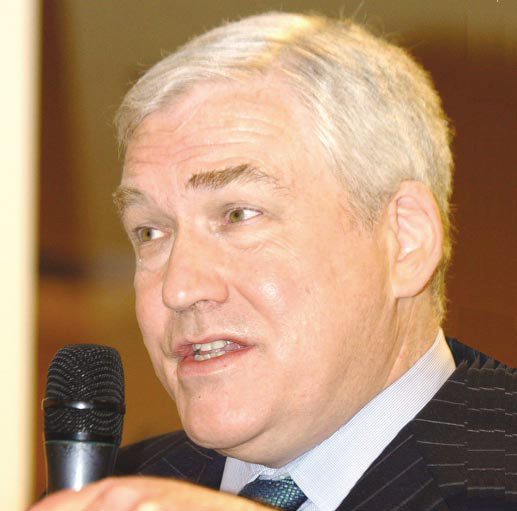 of BusinessThe Leopard Did Change HisSpots—They GrewThe son of a wealthy brewery executive, Conrad Moffat Black was born August 25, 1944, inMontreal. After leaving home at age 18, heearned a history degree at Carleton University, alaw degree at Laval, and an MA from McGill.Anavid student of history, he has written severalbooks (including an autobiography) about politicalfigures such as Maurice Duplessis, Napoleon,and most recently, Franklin Roosevelt.Mr. Black purchased his first newspaper, theSherbrooke Record, when he was 25 years old. Two years later, he added about 20 Canadian newspapers to his belt with theacquisition of the Sterling Company chain. Five years later, at age 33, hegained control of Argus Corporation (the parent company of Massey-Ferguson, athen prominent maker of farm machinery) and Domtar mining, and he acquiredother interests including of course, more newspaper companies.The audacious, and some say ruthless, businessman followed a system of buyingup titles in trouble, and then selling assets and downsizing until at one pointhe controlled more than half of Canada’s newspaper companies.In a well-publicized disagreement with former Prime Minister Jean Chretien,Black renounced his Canadian citizenship to allow for his induction into theBritish House of Lords as Lord Black of Crossharbour on October 31, 2001.Two years later, Lord Black faced disgrace and financial loss when onNovember 17, 2003, he stepped down as CEO of US-based newspaper conglomerateHollinger International. The resignation followed the findings of a specialcommittee that accused Black and other senior Hollinger executives, includingCOO David Radler, of receiving $31.15 million in unauthorized payments.Denying any wrongdoing, Black described his departure as a “retirement.”Numerous other allegations of financial malfeasance have resulted in a numberof legal actions in both Canada and the US totalling hundreds of millions ofdollars.As of early 2004, the suits have not been settled and the allegations remainunproven.It is said that those who fail to study history are doomed to repeat the mistakesof the past. Conrad Black, as a student of history, would know this. Perhaps theinvestment and business community would have been well served by studying thehistory of Lord Black. His first known business venture in his youth involved anenterprise that sold exam papers, which resulted in his expulsion from school.Asstudents of history and business, we should consider if there has been any realchange in his ethical behaviour.1CP (Aaron Harris)